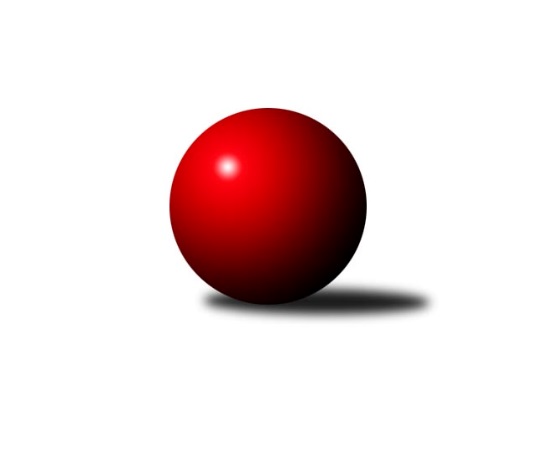 Č.12Ročník 2022/2023	25.4.2024 Jihomoravský KP1 sever 2022/2023Statistika 12. kolaTabulka družstev:		družstvo	záp	výh	rem	proh	skore	sety	průměr	body	plné	dorážka	chyby	1.	KK Orel Ivančice	12	9	1	2	56.5 : 39.5 	(79.0 : 65.0)	2552	19	1763	789	40.8	2.	KK Réna Ivančice	12	8	1	3	66.5 : 29.5 	(92.5 : 51.5)	2593	17	1787	806	32.8	3.	KK Moravská Slávia Brno B	12	8	1	3	58.5 : 37.5 	(89.0 : 55.0)	2601	17	1788	813	36	4.	KK Velen Boskovice	12	7	2	3	54.0 : 42.0 	(74.5 : 69.5)	2505	16	1745	760	45.9	5.	KK Moravská Slávia Brno D	12	6	1	5	52.0 : 44.0 	(81.5 : 62.5)	2487	13	1726	762	39.8	6.	SK Brno Žabovřesky	12	6	0	6	52.0 : 44.0 	(74.5 : 69.5)	2488	12	1718	770	35.6	7.	TJ Sokol Husovice D	12	5	1	6	43.0 : 53.0 	(68.5 : 75.5)	2464	11	1737	727	43.5	8.	SOS Židenice	12	5	1	6	40.0 : 56.0 	(54.5 : 89.5)	2440	11	1712	728	49.5	9.	SKK Veverky Brno	12	5	0	7	45.5 : 50.5 	(71.0 : 73.0)	2427	10	1689	739	36.7	10.	KK Slovan Rosice C	12	3	1	8	36.5 : 59.5 	(68.5 : 75.5)	2487	7	1744	743	49.3	11.	KK Moravská Slávia Brno C	12	3	0	9	38.5 : 57.5 	(56.5 : 87.5)	2469	6	1729	740	45.9	12.	KS Devítka Brno	12	2	1	9	33.0 : 63.0 	(54.0 : 90.0)	2375	5	1677	698	55.5Tabulka doma:		družstvo	záp	výh	rem	proh	skore	sety	průměr	body	maximum	minimum	1.	KK Réna Ivančice	6	5	1	0	37.5 : 10.5 	(51.5 : 20.5)	2560	11	2582	2529	2.	KK Orel Ivančice	6	5	1	0	31.0 : 17.0 	(43.0 : 29.0)	2584	11	2605	2540	3.	SKK Veverky Brno	6	5	0	1	32.5 : 15.5 	(45.0 : 27.0)	2567	10	2623	2481	4.	SK Brno Žabovřesky	6	5	0	1	32.0 : 16.0 	(42.0 : 30.0)	2550	10	2600	2474	5.	SOS Židenice	6	4	1	1	27.5 : 20.5 	(38.0 : 34.0)	2462	9	2500	2418	6.	KK Moravská Slávia Brno B	6	4	0	2	27.0 : 21.0 	(44.0 : 28.0)	2682	8	2770	2593	7.	TJ Sokol Husovice D	6	4	0	2	27.0 : 21.0 	(42.5 : 29.5)	2559	8	2696	2442	8.	KK Velen Boskovice	6	4	0	2	27.0 : 21.0 	(38.0 : 34.0)	2309	8	2398	2213	9.	KK Moravská Slávia Brno D	6	2	1	3	21.0 : 27.0 	(37.0 : 35.0)	2621	5	2651	2563	10.	KK Slovan Rosice C	6	2	0	4	19.5 : 28.5 	(36.5 : 35.5)	2503	4	2550	2411	11.	KS Devítka Brno	6	1	1	4	20.0 : 28.0 	(27.5 : 44.5)	2449	3	2567	2368	12.	KK Moravská Slávia Brno C	6	1	0	5	19.5 : 28.5 	(33.0 : 39.0)	2566	2	2606	2523Tabulka venku:		družstvo	záp	výh	rem	proh	skore	sety	průměr	body	maximum	minimum	1.	KK Moravská Slávia Brno B	6	4	1	1	31.5 : 16.5 	(45.0 : 27.0)	2617	9	2792	2439	2.	KK Moravská Slávia Brno D	6	4	0	2	31.0 : 17.0 	(44.5 : 27.5)	2503	8	2767	2293	3.	KK Velen Boskovice	6	3	2	1	27.0 : 21.0 	(36.5 : 35.5)	2538	8	2585	2489	4.	KK Orel Ivančice	6	4	0	2	25.5 : 22.5 	(36.0 : 36.0)	2545	8	2728	2376	5.	KK Réna Ivančice	6	3	0	3	29.0 : 19.0 	(41.0 : 31.0)	2601	6	2703	2525	6.	KK Moravská Slávia Brno C	6	2	0	4	19.0 : 29.0 	(23.5 : 48.5)	2483	4	2664	2389	7.	KK Slovan Rosice C	6	1	1	4	17.0 : 31.0 	(32.0 : 40.0)	2484	3	2574	2407	8.	TJ Sokol Husovice D	6	1	1	4	16.0 : 32.0 	(26.0 : 46.0)	2453	3	2617	2324	9.	SK Brno Žabovřesky	6	1	0	5	20.0 : 28.0 	(32.5 : 39.5)	2489	2	2588	2281	10.	KS Devítka Brno	6	1	0	5	13.0 : 35.0 	(26.5 : 45.5)	2357	2	2570	2183	11.	SOS Židenice	6	1	0	5	12.5 : 35.5 	(16.5 : 55.5)	2435	2	2566	2279	12.	SKK Veverky Brno	6	0	0	6	13.0 : 35.0 	(26.0 : 46.0)	2392	0	2522	2077Tabulka podzimní části:		družstvo	záp	výh	rem	proh	skore	sety	průměr	body	doma	venku	1.	KK Réna Ivančice	11	8	1	2	63.5 : 24.5 	(87.5 : 44.5)	2607	17 	5 	1 	0 	3 	0 	2	2.	KK Orel Ivančice	11	8	1	2	51.5 : 36.5 	(72.0 : 60.0)	2553	17 	4 	1 	0 	4 	0 	2	3.	KK Moravská Slávia Brno B	11	7	1	3	52.0 : 36.0 	(80.0 : 52.0)	2586	15 	4 	0 	2 	3 	1 	1	4.	KK Velen Boskovice	11	6	2	3	49.0 : 39.0 	(66.5 : 65.5)	2503	14 	4 	0 	2 	2 	2 	1	5.	SK Brno Žabovřesky	11	6	0	5	50.0 : 38.0 	(69.0 : 63.0)	2490	12 	5 	0 	0 	1 	0 	5	6.	KK Moravská Slávia Brno D	11	5	1	5	46.0 : 42.0 	(74.5 : 57.5)	2487	11 	2 	1 	3 	3 	0 	2	7.	SOS Židenice	11	5	1	5	39.0 : 49.0 	(52.5 : 79.5)	2444	11 	4 	1 	1 	1 	0 	4	8.	SKK Veverky Brno	11	5	0	6	44.0 : 44.0 	(68.0 : 64.0)	2431	10 	5 	0 	0 	0 	0 	6	9.	TJ Sokol Husovice D	11	4	1	6	36.0 : 52.0 	(58.5 : 73.5)	2464	9 	3 	0 	2 	1 	1 	4	10.	KK Moravská Slávia Brno C	11	3	0	8	36.5 : 51.5 	(51.5 : 80.5)	2469	6 	1 	0 	4 	2 	0 	4	11.	KK Slovan Rosice C	11	2	1	8	30.5 : 57.5 	(62.0 : 70.0)	2476	5 	2 	0 	4 	0 	1 	4	12.	KS Devítka Brno	11	2	1	8	30.0 : 58.0 	(50.0 : 82.0)	2375	5 	1 	1 	3 	1 	0 	5Tabulka jarní části:		družstvo	záp	výh	rem	proh	skore	sety	průměr	body	doma	venku	1.	TJ Sokol Husovice D	1	1	0	0	7.0 : 1.0 	(10.0 : 2.0)	2547	2 	1 	0 	0 	0 	0 	0 	2.	KK Moravská Slávia Brno B	1	1	0	0	6.5 : 1.5 	(9.0 : 3.0)	2678	2 	0 	0 	0 	1 	0 	0 	3.	KK Moravská Slávia Brno D	1	1	0	0	6.0 : 2.0 	(7.0 : 5.0)	2644	2 	0 	0 	0 	1 	0 	0 	4.	KK Slovan Rosice C	1	1	0	0	6.0 : 2.0 	(6.5 : 5.5)	2541	2 	0 	0 	0 	1 	0 	0 	5.	KK Velen Boskovice	1	1	0	0	5.0 : 3.0 	(8.0 : 4.0)	2515	2 	0 	0 	0 	1 	0 	0 	6.	KK Orel Ivančice	1	1	0	0	5.0 : 3.0 	(7.0 : 5.0)	2554	2 	1 	0 	0 	0 	0 	0 	7.	KK Réna Ivančice	1	0	0	1	3.0 : 5.0 	(5.0 : 7.0)	2535	0 	0 	0 	0 	0 	0 	1 	8.	KS Devítka Brno	1	0	0	1	3.0 : 5.0 	(4.0 : 8.0)	2456	0 	0 	0 	1 	0 	0 	0 	9.	SK Brno Žabovřesky	1	0	0	1	2.0 : 6.0 	(5.5 : 6.5)	2474	0 	0 	0 	1 	0 	0 	0 	10.	KK Moravská Slávia Brno C	1	0	0	1	2.0 : 6.0 	(5.0 : 7.0)	2585	0 	0 	0 	1 	0 	0 	0 	11.	SKK Veverky Brno	1	0	0	1	1.5 : 6.5 	(3.0 : 9.0)	2481	0 	0 	0 	1 	0 	0 	0 	12.	SOS Židenice	1	0	0	1	1.0 : 7.0 	(2.0 : 10.0)	2418	0 	0 	0 	0 	0 	0 	1 Zisk bodů pro družstvo:		jméno hráče	družstvo	body	zápasy	v %	dílčí body	sety	v %	1.	Ondřej Němec 	KK Moravská Slávia Brno B 	12	/	12	(100%)	23	/	24	(96%)	2.	Jaroslav Mošať 	KK Réna Ivančice  	11	/	11	(100%)	20	/	22	(91%)	3.	Tomáš Buršík 	KK Réna Ivančice  	9.5	/	11	(86%)	17	/	22	(77%)	4.	František Kramář 	KK Moravská Slávia Brno D 	9	/	11	(82%)	19	/	22	(86%)	5.	Martin Bublák 	KK Orel Ivančice 	9	/	11	(82%)	18	/	22	(82%)	6.	Petr Michálek 	KK Velen Boskovice  	9	/	11	(82%)	16.5	/	22	(75%)	7.	Kamil Ondroušek 	KK Slovan Rosice C 	9	/	11	(82%)	16	/	22	(73%)	8.	Petr Večeřa 	SKK Veverky Brno 	9	/	11	(82%)	15	/	22	(68%)	9.	Oldřich Šikula 	SK Brno Žabovřesky  	9	/	11	(82%)	13	/	22	(59%)	10.	Richard Coufal 	SK Brno Žabovřesky  	9	/	12	(75%)	17.5	/	24	(73%)	11.	Soňa Lahodová 	SOS Židenice 	9	/	12	(75%)	15	/	24	(63%)	12.	Jan Svoboda 	KK Orel Ivančice 	8	/	10	(80%)	13	/	20	(65%)	13.	Martin Zubatý 	SKK Veverky Brno 	8	/	11	(73%)	10.5	/	22	(48%)	14.	Petr Žažo 	KK Moravská Slávia Brno C 	8	/	12	(67%)	12	/	24	(50%)	15.	Oldřich Kopal 	KS Devítka Brno 	7.5	/	12	(63%)	14	/	24	(58%)	16.	Tomáš Čech 	KK Réna Ivančice  	7	/	9	(78%)	13	/	18	(72%)	17.	Tomáš Řihánek 	KK Réna Ivančice  	7	/	9	(78%)	11	/	18	(61%)	18.	Jiří Černohlávek 	KS Devítka Brno 	7	/	9	(78%)	9	/	18	(50%)	19.	Veronika Semmler 	KK Moravská Slávia Brno B 	7	/	11	(64%)	14.5	/	22	(66%)	20.	Petr Lang 	KK Moravská Slávia Brno B 	7	/	11	(64%)	14.5	/	22	(66%)	21.	František Kellner 	KK Moravská Slávia Brno D 	7	/	11	(64%)	12	/	22	(55%)	22.	Petra Jeřábková 	KK Moravská Slávia Brno C 	7	/	11	(64%)	12	/	22	(55%)	23.	Jan Veselovský 	TJ Sokol Husovice D 	7	/	12	(58%)	13.5	/	24	(56%)	24.	Jana Fialová 	KK Velen Boskovice  	7	/	12	(58%)	12	/	24	(50%)	25.	Antonín Pitner 	KK Velen Boskovice  	7	/	12	(58%)	11.5	/	24	(48%)	26.	Alfréd Peřina 	KK Slovan Rosice C 	6	/	10	(60%)	11	/	20	(55%)	27.	Zdeněk Žižlavský 	KK Moravská Slávia Brno C 	6	/	10	(60%)	8.5	/	20	(43%)	28.	Milan Hepnárek 	SK Brno Žabovřesky  	6	/	11	(55%)	13.5	/	22	(61%)	29.	Vladimír Veselý 	SKK Veverky Brno 	6	/	11	(55%)	12	/	22	(55%)	30.	Tomáš Rak 	SKK Veverky Brno 	6	/	12	(50%)	14	/	24	(58%)	31.	Jaroslav Sedlář 	KS Devítka Brno 	6	/	12	(50%)	11	/	24	(46%)	32.	Petr Kouřil 	SK Brno Žabovřesky  	6	/	12	(50%)	11	/	24	(46%)	33.	Filip Žažo 	KK Moravská Slávia Brno C 	6	/	12	(50%)	9	/	24	(38%)	34.	Petr Ševčík 	KK Velen Boskovice  	5	/	6	(83%)	9	/	12	(75%)	35.	Marek Škrabal 	TJ Sokol Husovice D 	5	/	7	(71%)	11	/	14	(79%)	36.	Ilona Olšáková 	KK Moravská Slávia Brno B 	5	/	9	(56%)	12	/	18	(67%)	37.	Tereza Nová 	KK Moravská Slávia Brno D 	5	/	9	(56%)	9	/	18	(50%)	38.	Jiří Kraus 	KK Moravská Slávia Brno D 	5	/	9	(56%)	9	/	18	(50%)	39.	Ondřej Peterka 	KK Orel Ivančice 	5	/	10	(50%)	10	/	20	(50%)	40.	Luděk Kolář 	KK Réna Ivančice  	5	/	10	(50%)	8.5	/	20	(43%)	41.	František Ševčík 	KK Velen Boskovice  	5	/	11	(45%)	11	/	22	(50%)	42.	Petr Chovanec 	TJ Sokol Husovice D 	5	/	11	(45%)	10	/	22	(45%)	43.	Ivana Majerová 	SOS Židenice 	5	/	12	(42%)	9.5	/	24	(40%)	44.	Lukáš Lehocký 	TJ Sokol Husovice D 	5	/	12	(42%)	9.5	/	24	(40%)	45.	Vladimír Vondráček 	SK Brno Žabovřesky  	5	/	12	(42%)	8.5	/	24	(35%)	46.	Jaroslav Sláma 	KS Devítka Brno 	4.5	/	9	(50%)	10	/	18	(56%)	47.	Vojtěch Šmarda 	KK Orel Ivančice 	4.5	/	10	(45%)	8	/	20	(40%)	48.	Pavel Harenčák 	KK Réna Ivančice  	4	/	7	(57%)	9	/	14	(64%)	49.	Martin Maša 	KK Orel Ivančice 	4	/	8	(50%)	10	/	16	(63%)	50.	Petr Papoušek 	KK Velen Boskovice  	4	/	8	(50%)	5.5	/	16	(34%)	51.	Radka Šindelářová 	KK Moravská Slávia Brno D 	4	/	9	(44%)	8.5	/	18	(47%)	52.	Roman Janderka 	KK Moravská Slávia Brno D 	4	/	10	(40%)	11	/	20	(55%)	53.	Jana Pavlů 	SKK Veverky Brno 	4	/	10	(40%)	9	/	20	(45%)	54.	Petr Woller 	SOS Židenice 	4	/	10	(40%)	8	/	20	(40%)	55.	Renata Binková 	SOS Židenice 	4	/	10	(40%)	7.5	/	20	(38%)	56.	Jiří Krev 	SOS Židenice 	4	/	10	(40%)	5.5	/	20	(28%)	57.	Igor Sedlák 	TJ Sokol Husovice D 	4	/	11	(36%)	10.5	/	22	(48%)	58.	Petr Vaňura 	KK Slovan Rosice C 	4	/	11	(36%)	8.5	/	22	(39%)	59.	Štěpán Večerka 	KK Moravská Slávia Brno B 	4	/	12	(33%)	10.5	/	24	(44%)	60.	Eduard Ostřížek 	SK Brno Žabovřesky  	4	/	12	(33%)	10	/	24	(42%)	61.	Jan Bernatík 	KK Moravská Slávia Brno B 	3.5	/	5	(70%)	6	/	10	(60%)	62.	Karel Šustek 	KK Réna Ivančice  	3	/	6	(50%)	6	/	12	(50%)	63.	Pavel Mecerod 	KK Slovan Rosice C 	3	/	8	(38%)	7	/	16	(44%)	64.	Petr Kremláček 	KK Orel Ivančice 	3	/	9	(33%)	8	/	18	(44%)	65.	Zdeněk Ondráček 	KK Moravská Slávia Brno C 	3	/	12	(25%)	10	/	24	(42%)	66.	Alena Bružová 	KK Slovan Rosice C 	2.5	/	8	(31%)	7.5	/	16	(47%)	67.	Miroslav Oujezdský 	KK Moravská Slávia Brno D 	2	/	2	(100%)	3	/	4	(75%)	68.	Jaromír Šula 	TJ Sokol Husovice D 	2	/	5	(40%)	6	/	10	(60%)	69.	Adam Eliáš 	KK Orel Ivančice 	2	/	5	(40%)	5	/	10	(50%)	70.	Jan Tichák 	KK Slovan Rosice C 	2	/	5	(40%)	5	/	10	(50%)	71.	Michal Švéda 	KK Velen Boskovice  	2	/	6	(33%)	6	/	12	(50%)	72.	Magda Winterová 	KK Slovan Rosice C 	2	/	6	(33%)	5.5	/	12	(46%)	73.	Jaromír Klika 	KK Orel Ivančice 	2	/	6	(33%)	5	/	12	(42%)	74.	Michaela Šimková 	KK Moravská Slávia Brno D 	2	/	7	(29%)	9	/	14	(64%)	75.	Eduard Kremláček 	KK Réna Ivančice  	2	/	8	(25%)	7	/	16	(44%)	76.	Radka Rosendorfová 	KS Devítka Brno 	2	/	11	(18%)	3.5	/	22	(16%)	77.	Jaromíra Čáslavská 	SKK Veverky Brno 	1.5	/	2	(75%)	3	/	4	(75%)	78.	Radek Stříž 	KK Velen Boskovice  	1	/	1	(100%)	2	/	2	(100%)	79.	Robert Pacal 	TJ Sokol Husovice D 	1	/	1	(100%)	2	/	2	(100%)	80.	Ivo Hostinský 	KK Moravská Slávia Brno B 	1	/	1	(100%)	2	/	2	(100%)	81.	Radim Jelínek 	SK Brno Žabovřesky  	1	/	1	(100%)	1	/	2	(50%)	82.	Stanislav Barva 	KS Devítka Brno 	1	/	2	(50%)	2	/	4	(50%)	83.	Jiří Martínek 	KS Devítka Brno 	1	/	2	(50%)	1.5	/	4	(38%)	84.	Jan Pipal 	KK Orel Ivančice 	1	/	2	(50%)	1	/	4	(25%)	85.	Martin Sedlák 	TJ Sokol Husovice D 	1	/	3	(33%)	2	/	6	(33%)	86.	Vladimír Malý 	KK Slovan Rosice C 	1	/	3	(33%)	2	/	6	(33%)	87.	Milan Čech 	KK Slovan Rosice C 	1	/	4	(25%)	4	/	8	(50%)	88.	Petr Juránek 	KS Devítka Brno 	1	/	4	(25%)	2	/	8	(25%)	89.	Ladislav Majer 	SOS Židenice 	1	/	6	(17%)	3	/	12	(25%)	90.	Pavel Tesař 	TJ Sokol Husovice D 	1	/	9	(11%)	4	/	18	(22%)	91.	Lucie Kulendíková 	KS Devítka Brno 	1	/	9	(11%)	1	/	18	(6%)	92.	Věra Matevová 	SOS Židenice 	1	/	10	(10%)	5	/	20	(25%)	93.	Dalibor Lang 	KK Moravská Slávia Brno B 	1	/	11	(9%)	5.5	/	22	(25%)	94.	Martin Doležal 	SKK Veverky Brno 	1	/	12	(8%)	7.5	/	24	(31%)	95.	Pavlína Březinová 	KK Moravská Slávia Brno C 	0.5	/	8	(6%)	4	/	16	(25%)	96.	Jiří Horák 	KK Réna Ivančice  	0	/	1	(0%)	1	/	2	(50%)	97.	Pavel Ševčík 	KK Velen Boskovice  	0	/	1	(0%)	1	/	2	(50%)	98.	David Raška 	SKK Veverky Brno 	0	/	1	(0%)	0	/	2	(0%)	99.	Zdeněk Kouřil 	SK Brno Žabovřesky  	0	/	1	(0%)	0	/	2	(0%)	100.	Martin Mikulič 	KK Moravská Slávia Brno C 	0	/	1	(0%)	0	/	2	(0%)	101.	Štěpán Kalas 	KK Moravská Slávia Brno C 	0	/	1	(0%)	0	/	2	(0%)	102.	Petr Vyhnalík 	KK Slovan Rosice C 	0	/	1	(0%)	0	/	2	(0%)	103.	Petr Mecerod 	KK Slovan Rosice C 	0	/	2	(0%)	1	/	4	(25%)	104.	Jiří Kisling 	KK Moravská Slávia Brno D 	0	/	2	(0%)	1	/	4	(25%)	105.	Pavel Suchan 	SOS Židenice 	0	/	2	(0%)	1	/	4	(25%)	106.	Pavel Letocha 	KS Devítka Brno 	0	/	2	(0%)	0	/	4	(0%)	107.	Jaromír Zukal 	KK Velen Boskovice  	0	/	2	(0%)	0	/	4	(0%)	108.	Stanislav Beran 	SKK Veverky Brno 	0	/	2	(0%)	0	/	4	(0%)	109.	Petra Rejchrtová 	KK Moravská Slávia Brno C 	0	/	5	(0%)	1	/	10	(10%)Průměry na kuželnách:		kuželna	průměr	plné	dorážka	chyby	výkon na hráče	1.	KK MS Brno, 1-4	2614	1798	815	40.5	(435.7)	2.	KK Orel Ivančice, 1-4	2567	1768	799	41.5	(427.9)	3.	KK Slovan Rosice, 1-4	2525	1766	759	48.3	(421.0)	4.	Brno Veveří, 1-2	2524	1744	780	30.4	(420.8)	5.	TJ Sokol Brno IV, 1-4	2512	1758	754	47.3	(418.7)	6.	KK Réna Ivančice, 1-2	2486	1721	765	40.4	(414.5)	7.	Žabovřesky, 1-2	2482	1730	752	42.1	(413.8)	8.	Boskovice, 1-2	2287	1607	679	50.4	(381.2)Nejlepší výkony na kuželnách:KK MS Brno, 1-4KK Moravská Slávia Brno B	2792	9. kolo	František Kellner 	KK Moravská Slávia Brno D	543	6. koloKK Moravská Slávia Brno B	2770	2. kolo	Ondřej Němec 	KK Moravská Slávia Brno B	540	2. koloKK Moravská Slávia Brno D	2767	6. kolo	Ondřej Němec 	KK Moravská Slávia Brno B	509	4. koloKK Moravská Slávia Brno B	2759	11. kolo	Martin Zubatý 	SKK Veverky Brno	493	4. koloKK Orel Ivančice	2728	2. kolo	František Kramář 	KK Moravská Slávia Brno D	492	5. koloKK Réna Ivančice 	2703	1. kolo	Petr Lang 	KK Moravská Slávia Brno B	488	11. koloKK Moravská Slávia Brno B	2691	4. kolo	Ondřej Němec 	KK Moravská Slávia Brno B	488	6. koloKK Réna Ivančice 	2685	7. kolo	Veronika Semmler 	KK Moravská Slávia Brno B	488	9. koloKK Moravská Slávia Brno B	2673	8. kolo	Jaroslav Mošať 	KK Réna Ivančice 	487	1. koloKK Moravská Slávia Brno C	2664	4. kolo	Dalibor Lang 	KK Moravská Slávia Brno B	484	9. koloKK Orel Ivančice, 1-4KK Moravská Slávia Brno B	2642	10. kolo	Martin Maša 	KK Orel Ivančice	510	9. koloKK Orel Ivančice	2605	3. kolo	Ondřej Němec 	KK Moravská Slávia Brno B	505	10. koloKK Orel Ivančice	2604	1. kolo	Jan Svoboda 	KK Orel Ivančice	496	3. koloKK Orel Ivančice	2601	10. kolo	Martin Zubatý 	SKK Veverky Brno	468	9. koloKK Orel Ivančice	2599	9. kolo	Jaroslav Mošať 	KK Réna Ivančice 	466	12. koloKK Velen Boskovice 	2574	3. kolo	Petr Michálek 	KK Velen Boskovice 	466	3. koloKK Orel Ivančice	2554	12. kolo	Martin Bublák 	KK Orel Ivančice	464	10. koloSOS Židenice	2544	1. kolo	Petr Lang 	KK Moravská Slávia Brno B	463	10. koloKK Orel Ivančice	2540	6. kolo	Martin Bublák 	KK Orel Ivančice	461	3. koloKK Réna Ivančice 	2535	12. kolo	Tomáš Buršík 	KK Réna Ivančice 	460	12. koloKK Slovan Rosice, 1-4KK Moravská Slávia Brno B	2681	3. kolo	Ondřej Němec 	KK Moravská Slávia Brno B	509	3. koloKK Velen Boskovice 	2585	1. kolo	Petr Ševčík 	KK Velen Boskovice 	476	1. koloKK Orel Ivančice	2567	11. kolo	Jan Svoboda 	KK Orel Ivančice	468	11. koloKK Slovan Rosice C	2550	6. kolo	Kamil Ondroušek 	KK Slovan Rosice C	459	11. koloKK Slovan Rosice C	2547	11. kolo	Veronika Semmler 	KK Moravská Slávia Brno B	456	3. koloKK Slovan Rosice C	2542	4. kolo	Petr Žažo 	KK Moravská Slávia Brno C	451	8. koloKK Moravská Slávia Brno C	2526	8. kolo	Jan Bernatík 	KK Moravská Slávia Brno B	451	3. koloSK Brno Žabovřesky 	2512	4. kolo	Kamil Ondroušek 	KK Slovan Rosice C	448	6. koloKK Slovan Rosice C	2502	3. kolo	Filip Žažo 	KK Moravská Slávia Brno C	445	8. koloKK Slovan Rosice C	2463	1. kolo	Martin Maša 	KK Orel Ivančice	445	11. koloBrno Veveří, 1-2KK Moravská Slávia Brno B	2678	12. kolo	Petr Večeřa 	SKK Veverky Brno	493	10. koloSKK Veverky Brno	2623	10. kolo	Jaroslav Mošať 	KK Réna Ivančice 	480	3. koloSKK Veverky Brno	2611	3. kolo	Petr Večeřa 	SKK Veverky Brno	474	6. koloKK Réna Ivančice 	2586	3. kolo	Petr Večeřa 	SKK Veverky Brno	474	3. koloSKK Veverky Brno	2577	6. kolo	Ondřej Němec 	KK Moravská Slávia Brno B	470	12. koloSKK Veverky Brno	2572	8. kolo	Veronika Semmler 	KK Moravská Slávia Brno B	470	12. koloSKK Veverky Brno	2540	1. kolo	Martin Zubatý 	SKK Veverky Brno	467	1. koloSKK Veverky Brno	2481	12. kolo	Tomáš Rak 	SKK Veverky Brno	463	1. koloKK Slovan Rosice C	2454	10. kolo	Petr Večeřa 	SKK Veverky Brno	457	12. koloKK Moravská Slávia Brno D	2419	1. kolo	Vladimír Veselý 	SKK Veverky Brno	456	3. koloTJ Sokol Brno IV, 1-4TJ Sokol Husovice D	2696	9. kolo	Tomáš Buršík 	KK Réna Ivančice 	493	10. koloKK Réna Ivančice 	2652	9. kolo	Jaromír Šula 	TJ Sokol Husovice D	490	10. koloKK Moravská Slávia Brno D	2603	10. kolo	Marek Škrabal 	TJ Sokol Husovice D	485	9. koloKK Orel Ivančice	2592	5. kolo	Lukáš Lehocký 	TJ Sokol Husovice D	482	9. koloKK Moravská Slávia Brno D	2588	3. kolo	Martin Maša 	KK Orel Ivančice	476	7. koloTJ Sokol Husovice D	2583	2. kolo	Tomáš Řihánek 	KK Réna Ivančice 	475	9. koloTJ Sokol Husovice D	2575	10. kolo	Marek Škrabal 	TJ Sokol Husovice D	470	2. koloKS Devítka Brno	2567	9. kolo	Marek Škrabal 	TJ Sokol Husovice D	470	7. koloKK Orel Ivančice	2564	7. kolo	Jan Veselovský 	TJ Sokol Husovice D	470	2. koloTJ Sokol Husovice D	2547	12. kolo	Miroslav Oujezdský 	KK Moravská Slávia Brno D	469	3. koloKK Réna Ivančice, 1-2KK Réna Ivančice 	2582	6. kolo	Jaroslav Mošať 	KK Réna Ivančice 	484	2. koloKK Réna Ivančice 	2574	4. kolo	Jaroslav Mošať 	KK Réna Ivančice 	461	4. koloKK Réna Ivančice 	2561	11. kolo	Jaroslav Mošať 	KK Réna Ivančice 	456	6. koloKK Réna Ivančice 	2558	8. kolo	Tomáš Čech 	KK Réna Ivančice 	454	8. koloKK Réna Ivančice 	2554	2. kolo	Tomáš Buršík 	KK Réna Ivančice 	450	6. koloKK Réna Ivančice 	2529	5. kolo	Tomáš Buršík 	KK Réna Ivančice 	446	5. koloSK Brno Žabovřesky 	2522	5. kolo	Tomáš Buršík 	KK Réna Ivančice 	443	4. koloKK Velen Boskovice 	2511	6. kolo	Vojtěch Šmarda 	KK Orel Ivančice	443	4. koloKK Slovan Rosice C	2407	2. kolo	Jaroslav Mošať 	KK Réna Ivančice 	442	5. koloKK Moravská Slávia Brno C	2389	11. kolo	Tomáš Buršík 	KK Réna Ivančice 	441	11. koloŽabovřesky, 1-2SK Brno Žabovřesky 	2600	6. kolo	Ondřej Němec 	KK Moravská Slávia Brno B	492	7. koloSK Brno Žabovřesky 	2600	1. kolo	Richard Coufal 	SK Brno Žabovřesky 	465	1. koloSK Brno Žabovřesky 	2557	11. kolo	Richard Coufal 	SK Brno Žabovřesky 	459	10. koloSK Brno Žabovřesky 	2555	10. kolo	Martin Bublák 	KK Orel Ivančice	455	8. koloSK Brno Žabovřesky 	2546	3. kolo	Richard Coufal 	SK Brno Žabovřesky 	454	3. koloKK Slovan Rosice C	2541	12. kolo	Martin Zubatý 	SKK Veverky Brno	453	11. koloSK Brno Žabovřesky 	2523	8. kolo	Richard Coufal 	SK Brno Žabovřesky 	452	11. koloSKK Veverky Brno	2520	11. kolo	Jaroslav Sedlář 	KS Devítka Brno	452	6. koloSOS Židenice	2500	4. kolo	Petr Woller 	SOS Židenice	451	2. koloSOS Židenice	2494	9. kolo	Richard Coufal 	SK Brno Žabovřesky 	451	8. koloBoskovice, 1-2KK Moravská Slávia Brno B	2439	5. kolo	Ondřej Němec 	KK Moravská Slávia Brno B	443	5. koloKK Velen Boskovice 	2398	7. kolo	Jan Veselovský 	TJ Sokol Husovice D	433	11. koloKK Velen Boskovice 	2340	8. kolo	Roman Janderka 	KK Moravská Slávia Brno D	418	8. koloTJ Sokol Husovice D	2324	11. kolo	Jaromír Šula 	TJ Sokol Husovice D	416	11. koloKK Velen Boskovice 	2322	5. kolo	Petr Michálek 	KK Velen Boskovice 	415	7. koloKK Moravská Slávia Brno D	2293	8. kolo	Antonín Pitner 	KK Velen Boskovice 	415	8. koloKK Velen Boskovice 	2291	2. kolo	Michal Švéda 	KK Velen Boskovice 	413	7. koloKK Velen Boskovice 	2288	11. kolo	Veronika Semmler 	KK Moravská Slávia Brno B	409	5. koloSK Brno Žabovřesky 	2281	7. kolo	Petr Papoušek 	KK Velen Boskovice 	407	2. koloKK Velen Boskovice 	2213	4. kolo	Petr Papoušek 	KK Velen Boskovice 	407	8. koloČetnost výsledků:	8.0 : 0.0	1x	7.5 : 0.5	1x	7.0 : 1.0	12x	6.5 : 1.5	1x	6.0 : 2.0	14x	5.5 : 2.5	1x	5.0 : 3.0	12x	4.0 : 4.0	5x	3.5 : 4.5	1x	3.0 : 5.0	5x	2.0 : 6.0	9x	1.5 : 6.5	1x	1.0 : 7.0	8x	0.0 : 8.0	1x